ALT Summary Sheet for SHS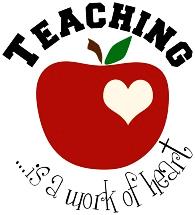 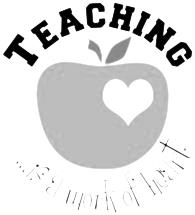 新規ALT用 打ち合わせシート　(高等学校用)　　＊新規ALTが着任した際に必要だと思われる情報の例です。必要に応じてご活用下さい。　＜センターＨＰ　→　教育資料　→　外国語教育の推進　→　ＡＬＴ関係　→　新規ALT用打ち合わせシート＞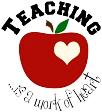 	School Contact Info（学校の連絡先）School name  　　　　　　　　　　　　　　　　　　　　　　　　　　　　　学校名School address                                                                        学校の住所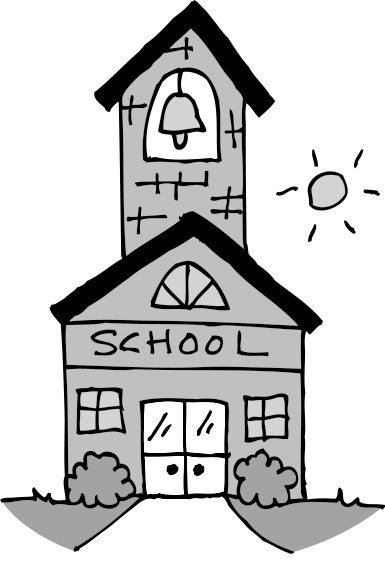 School phone number  　　　　　　　　　　  　　　　　　　　　　　　学校の電話番号Principal’s name  　　　　　　　　　　　　　　   　　　　　　　　　校長先生のお名前Vice-Principals’ names  　　　　　　　　　　　　　 　　　　　　　　教頭先生のお名前　　　Visiting School name                                               訪問校名	Supervisor Info（担当の先生の連絡先）Supervisor’s name  　　　　　　　　　　　            　　　　　　　　　　　　　　 ALT担当の先生の氏名Supervisor’s e-mail address  　　　　　　　　　　　　　　　　　　　　　　　　　　　　ALT担当の先生の電子メールアドレスSupervisor’s cell phone number  　　　　　　　　　　　　　　　 　　　　　　　　　　　ALT担当の先生の携帯電話Office Payroll manager   　　       　　　　　　　　　　　　　 　　　　　　　　　　　ALT事務担当者の氏名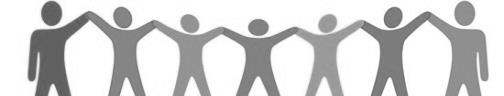 	School Info（学校の概況）Number of students 全生徒数 (           )人、  Number of teachers 先生の数 (        　)人                                                                       Number of classrooms クラス数　１学年 (    )クラス、２学年 (　 )クラス、３学年(    )クラス                                                                      Number of students in each class １クラスの生徒数　　約(       )人                                                                                                                                  How many TT classes? TT授業数 １学年 (    )クラス、２学年 (　 )クラス、３学年(    )クラスCourses offered 学科　　　　　　　　　　　　　　　　　　　　　　　　　　　　　　　　　　                                                                          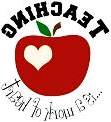 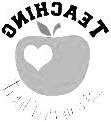 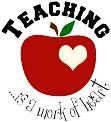 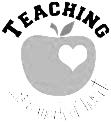 1	 ALT’s Regular Schedule（ALTの普段の予定）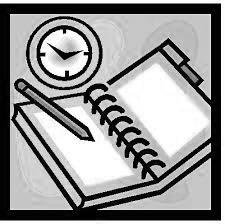 Official work hours　ALTの勤務時間
Starting time 開始時間 ＿＿＿：＿＿＿　　～　　Finishing Time 終了時間　＿＿＿：＿＿＿　45 min. Lunch Break ４５分の昼休み＿＿＿：＿＿＿～＿＿＿：＿＿＿注：勤務開始時間から終了時間までの昼休みを含んだ延べ時間は、７時間４５分になるようにしてください。　　　　　　　　　　　　　　　　　　Approximate weekly schedule and timetable at this school本校における週間予定や各時限の開始終了時刻等（校時表や時間割表等も参照）★空欄には、TT授業の時間割や担当学年・クラス、打ち合わせの時間等を記入されても結構です。Schedule and event of this month 当面の行事予定やスケジュールについて2	 How to prepare for TT classes（TT授業の打ち合わせ方法等）How many JTEs at school?　英語の先生の数（　　　　　　　　）人With Whom and When to team teach　TT授業を一緒に行うJTEの先生方のお名前と曜日等★２ページの表を活用していただいても結構です。How to have a prep meeting with JTEs for Team-TeachingJTEの先生方との授業の打ち合わせの大まかな実施方法★２ページの表を活用していただいても結構です。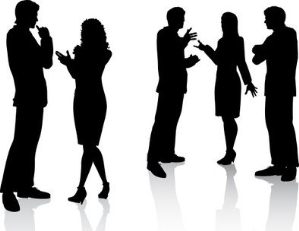 When　いつ　　　　　　　　　　　　　　　　　　　　　　　　　　　　　　Where どこで　　　　　　　　　　　　　　　　　　　　　　　　　　　　　Who　誰が　　　　　　　　　　　　　　　　　　　　　　　　　　　　　　　How　どのようにして　　　　　　　　　　　　　　　　　　　　　　　　　　English Textbook and frequency of use　英語の教科書の名前と使用頻度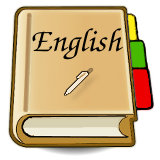 _____________________________　_________________________________________________________________　______________________________Method for ALT to receive a schedule change for TT classes時間割変更などの変更点の連絡方法などVisiting school (Day/Time/Supervisor)　訪問校の曜日・時間帯・担当者等When will the ALT be introduced at the visiting school for the first time?　最初の訪問日___________________________________________________________________________3	Lunch（昼食）Lunch Options: Bento, Cafeteria, Ordering service, Nearby conbinis or grocery stores______________________________________________________________________________Where can ALTs eat? 昼食場所　   _  _____________________________________________Microwave Availability 電子レンジの有無と使用の可否　　　　　　　　 　　　　　　　　　　　　　Other School Information（その他の情報）Potential ALT Responsibilities　ALTの主な職務（刻当する項目をチェック）Planning lesson activities 授業活動の計画Planning lessons  TT授業の計画Creating lesson materials 教材作成Correcting class work 課題や英作文等の日常の採点Attending teachers’ morning meeting 職員朝会への参加English Club 英語クラブHelping students making speech スピーチ活動の補助English bulletin board 英語の掲示板Writing exams 試験問題作成Recording listening exams リスニング試験の録音Grading exams 試験答案の採点Helping with speaking tests スピーキングテストの採点等English Camps英語キャンプPractice for English Presentation Contest　プレゼンテーションコンテストの練習Practice for English Debate Tournament　ディベート大会の練習Preparation for university entrance exams　大学入試の添削指導等EIKEN Interview practice　英検面接の練習Visiting homeroom 学級活動への参加Others その他_______________________________________________________________English speaking teachers (other than JTEs)  JTE以外に英語を話される先生Speech Obligation　着任挨拶の有無　Y / N　When?:　　　　　　　　　　　　　　　　　　　　Enkai / Welcome Party　歓迎会等宴会の有無　Y / N　Notes:　　　　　　　　　　　　　　　　 Dietary Guideline or Preference  （宗教上などの）食事の嗜好等　Notes:　　　　　　　　　　　　　　　　　　　Dress Code  服装　NO: tank tops, (too) short skirts, shorts, jeans, nothing too revealing.Notes:　　　　　　　　　　　　                                                 　　　　4Club Activities 部活動についてWhat clubs does the school have?  What clubs are most popular?　種類等__________________________________________________________________________________________________________________________________________________________________________________________________________________________________________Can the ALT participate in club activities? 部活動に参加することは可能か？____________________________________________________________________________________________________________________________________________________________Computer available パソコンの有無　　Y / N　 Notes (注意事項等):　　　　　　 　　　　　　　　　　 　 ______________________________________________________________________________ What to do during the break time/Cleaning time 空き時間、休憩時間、清掃時間の過ごし方Who to contact in case of emergency, illness or accident / How and whom to consult with?ALTが病気や事故に遭ったときなどの緊急連絡先 / 困ったときの相談相手や方法★県のPA(JETプログラムALTのカウンセリング役)の連絡先を書いた名刺はすでに渡してあります。Other notes その他伝えるべきこと等（注意事項等）Quick Tour of School　他の職員への紹介や学校の中を案内してください。（校長室、職員室、教材や視聴覚機器の保管場所、印刷室、体育館、保健室、更衣室、洗面所、ALTの外履き用靴箱・ロッカー、駐輪場など / 図書館司書、校務助手、事務室の方々など）5 FINISHED!!TimetableMon（月）Tue（火）Wed（水）Thu（木）Fri （金）朝の打ち合わせ等Meeting/ST(   :    ～    :   )１限　1st Period(   :    ～    :   )２限  2nd Period(   :    ～    :   )３限  3rd Period(   :    ～    :   )４限  4th Period(   :    ～    :   )昼食・休憩Lunch Time & Break(   :    ～    :   )５限  5th Period(   :    ～    :   )６限  6th Period(   :    ～    :   )７限　7th Period(   :    ～    :   )清掃　Cleaning Time(   :    ～    :   )